Муниципальное бюджетное общеобразовательное учреждение «Средняя общеобразовательная школа №8», г. Сергиев Посад Московской областиПриложения к конспекту обобщающего урока географии в 11 классеУчитель географии высшей категории Калиновская Марина Александровнаг. Сергиев Посад2022г.Приложение 1.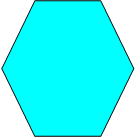 Приложение 2.Описание технологии шестиугольного обучения.Цель - формирование у учащихся мотивации к обучению, пробуждение исследовательской, творческой активности, самостоятельности. Ученики намного лучше воспринимают новые учебные идеи, если они связывают их с прошлыми знаниями. Доказательством прочного усвоения учебного материала учащимися является оперирование прошлыми знаниями, их применение в новых условиях, выполнение операций сравнения, анализа, синтеза полученных знаний. Использование данной технологии в работе позволяет: - за определенное время обобщить и систематизировать материал;- устанавливать связи между понятиями и событиями, искать доказательства и выстраивать алгоритмы;-  активизировать деятельность учащихся на уроке;- управлять процессом обучения в ходе групповой работы.    Эта форма позволяет ученикам проявить творческий подход в организации своей познавательной деятельности. Способность выбирать, определять приоритеты, классифицировать и связывать доказательства — ценные навыки для человека. Использование шестиугольников является особенно простым и эффективным способом развития этих навыков.    Работа учащихся заключается в том, чтобы организовать шестиугольники по категориям, причем они располагаются рядом друг с другом, чтобы выделить связи между описанными факторами. В конце своей работы учащиеся должны предоставить конкретный результат своей деятельности, доказывая свою точку зрения. Ученикам дается время для изучения текста, для погружения в учебную проблему. После этого они делают свои выводы.     Существует множество вариантов использования данной технологии:Вариант 1. Вписать учебный материал в шестиугольники, разрезать их, и предложить ученикам собрать мозаику (текстовая, картинка, фото). Вариант 2. Оставить шестиугольники пустыми для заполнения, чтобы ученики могли выразить своё мнение по заданной проблеме. В таком случае учебной задачей является прибавление пунктов в каждой из категорий по мере работы над темой.Это тот случай, когда можно дать ученикам время для углубленного изучения материала, для погружения в учебную проблему. Данный вариант работы уместен как при изучении нового материала, так и при обобщении знаний.Вариант 3. Часть шестиугольников оставить пустыми для заполнения, чтобы ученики могли выделить главное, сопоставить и проанализировать изученный материал. Здесь можно предложить ученикам (или попросить их найти самостоятельно) несколько ключевых смысловых отрывков (письменных или визуальных) с заданием: добавить к каждому утверждению или иллюстрации цепочку категорий и понятий, которые они вспомнят или узнают при изучении темы.Вариант 4. Работа в группах, парах. Каждая из групп заполняет свои шестиугольники. Затем группы обмениваются ими и стараются собрать мозаику своих товарищей. Вариант 5. Маркированные шестиугольники. В данном случае цвет отражает определённую квалификацию, то есть учебный материал распределяется по каким-либо общим признакам.Вариант 6. Гексы с изображениями, из которых учащиеся складывают коллаж. Такой вариант хорош для изучения исторических событий, связанных с изучением вопросов культуры.Вариант 7. Учащиеся выделяют наиболее важные или интересные факты в каждой из категорий и объясняют свой выбор.Вариант 8. Составить по гексу рассказ или короткое эссе.Ученики должны соединить шестиугольники. Здесь может возникнуть много различных связей. Возможно использование в шестиугольниках не только текста, но и изображений.Материал взят с КПКПриложение 3.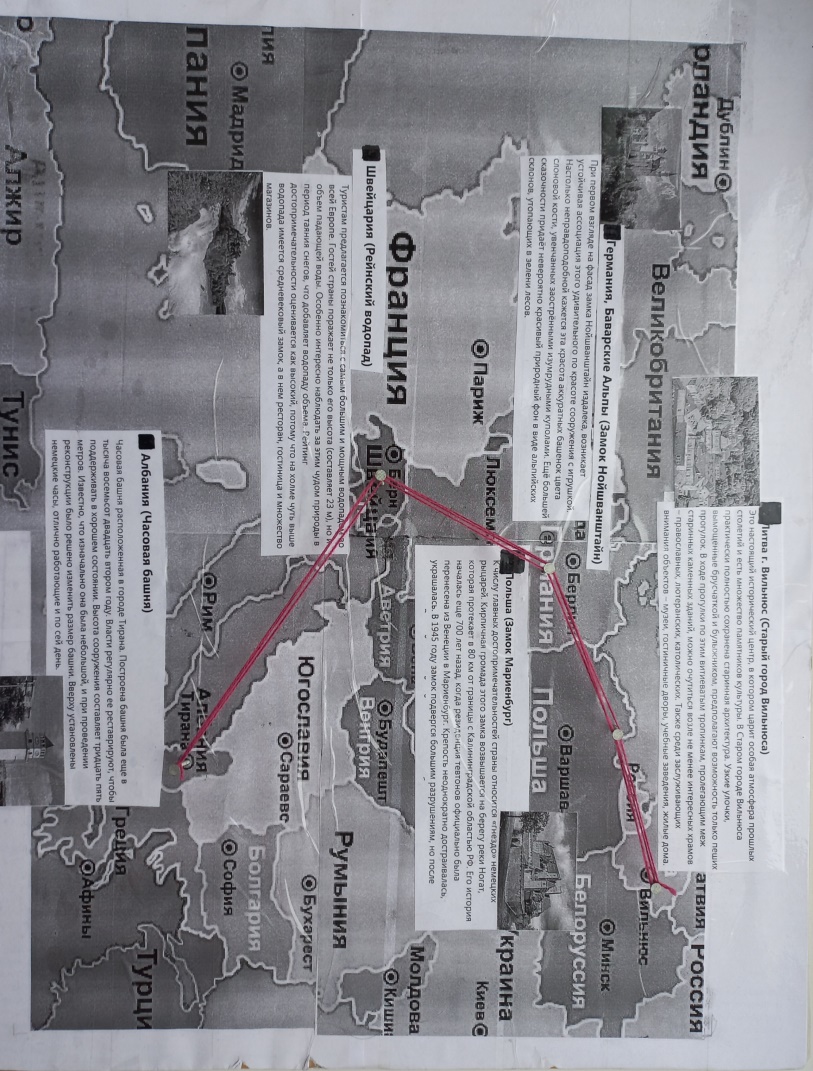 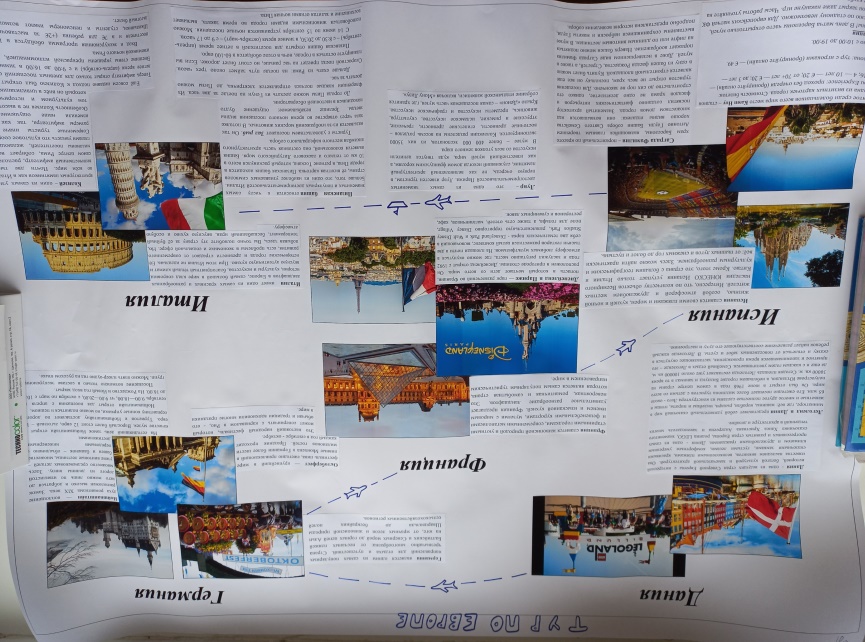 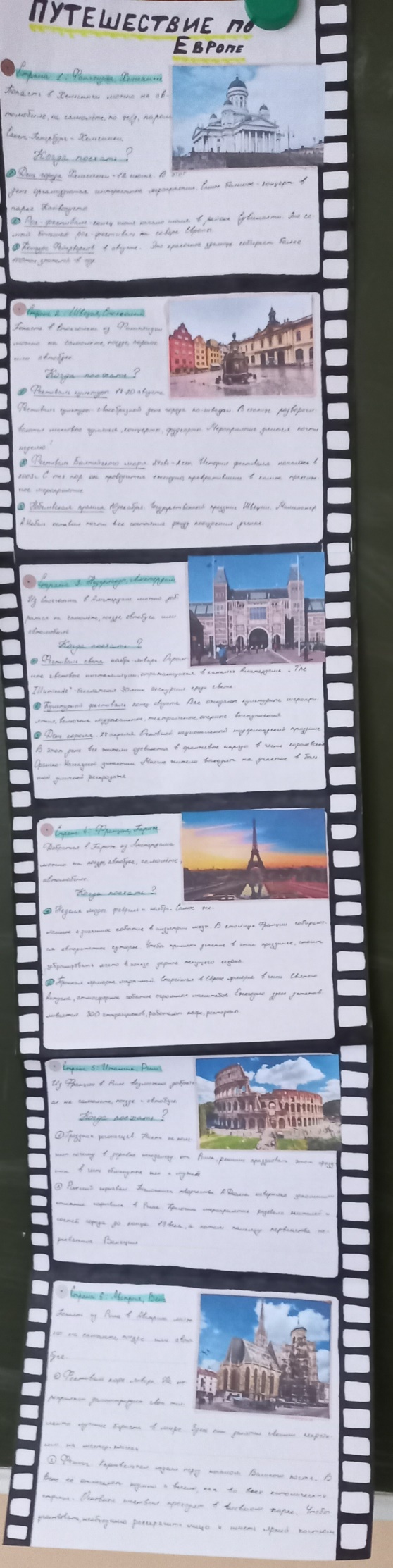 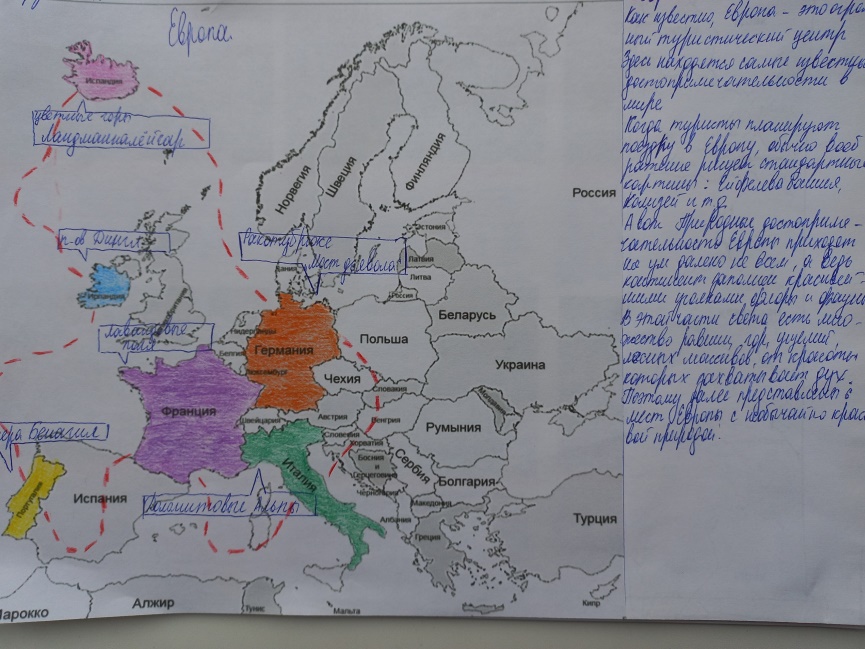 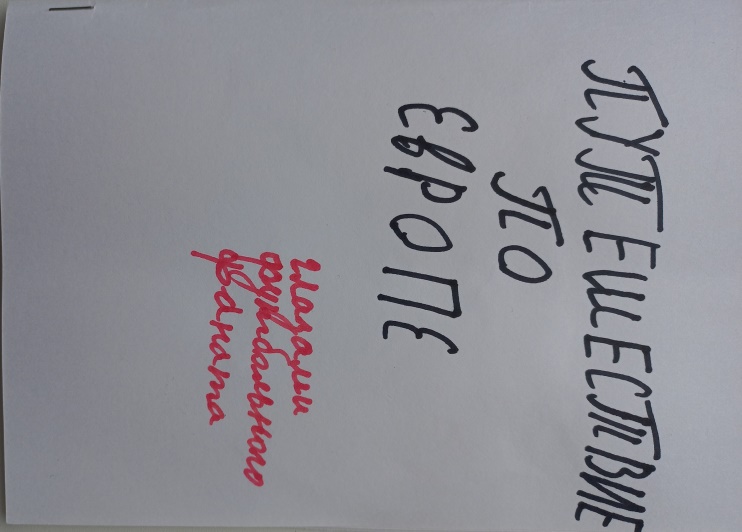 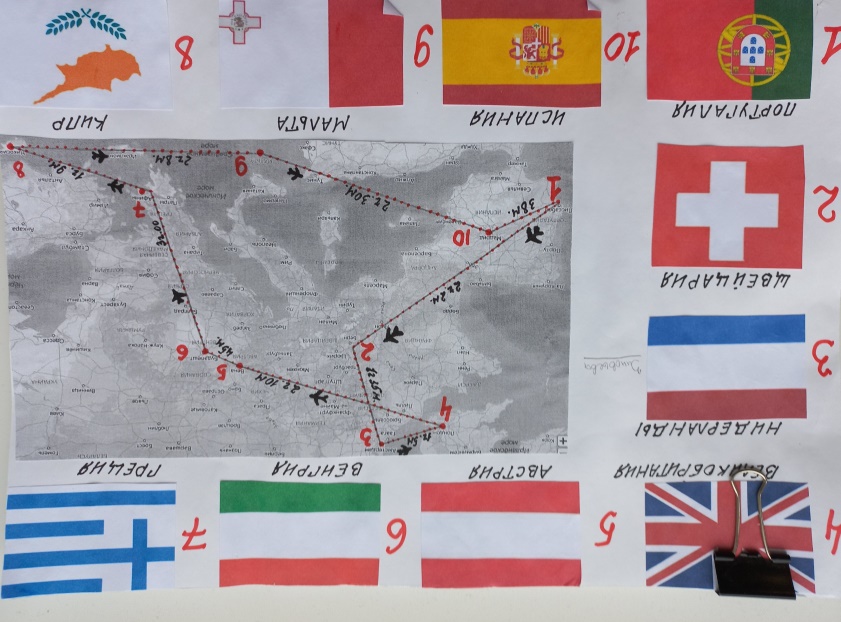 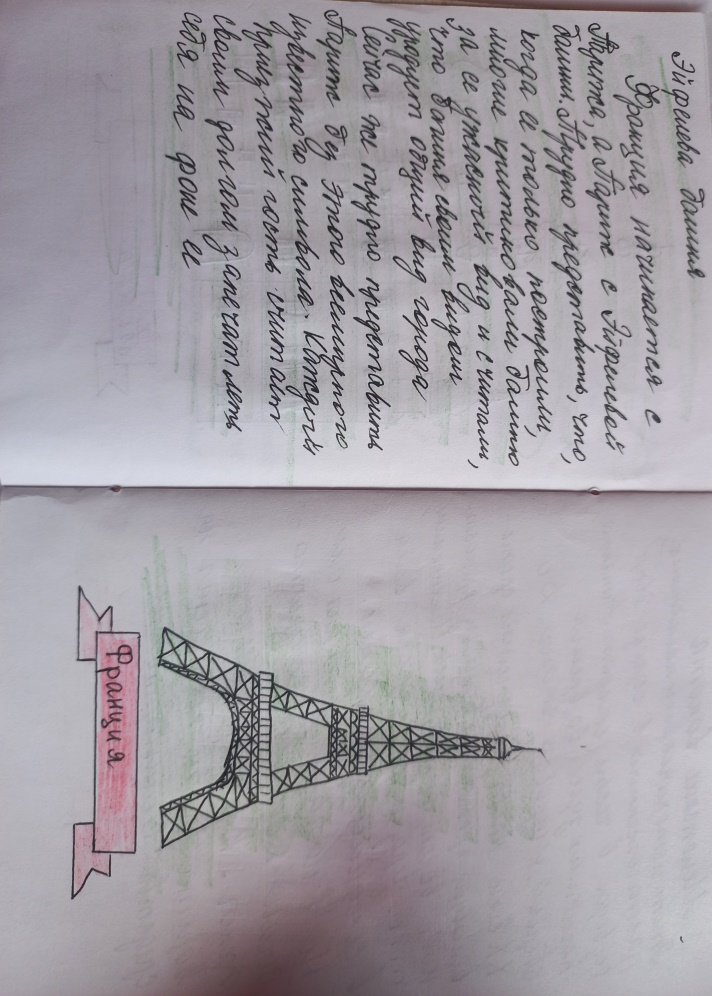 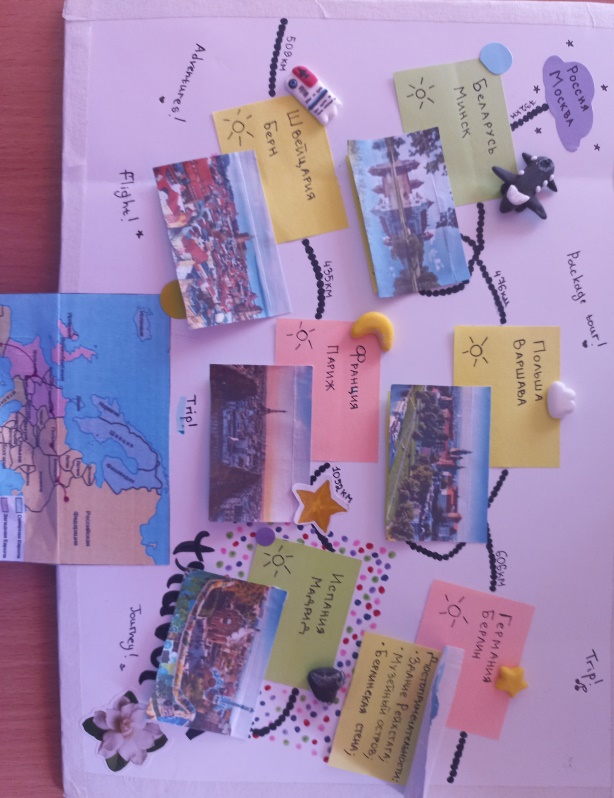 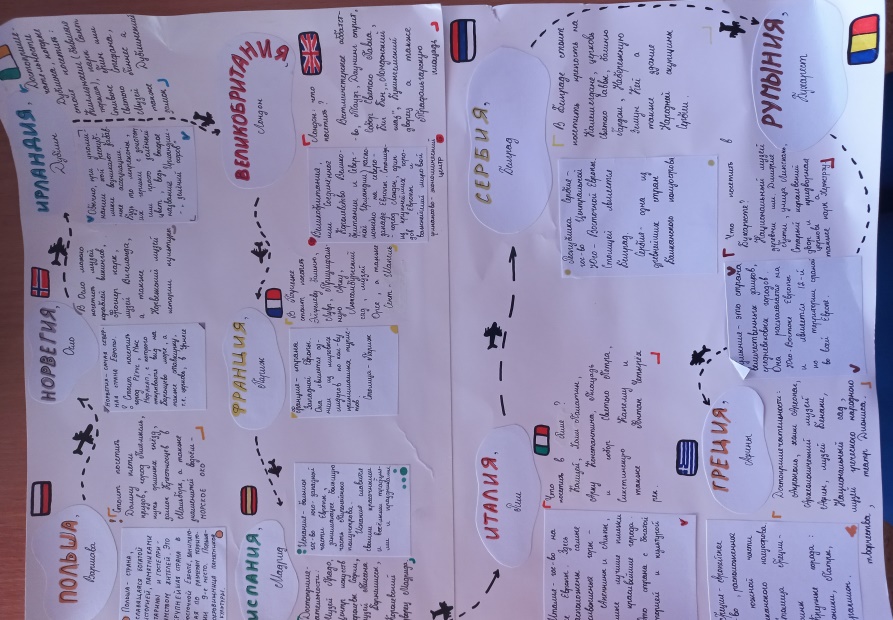 